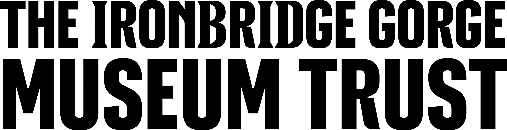 VOLUNTEER ROLE DESCRIPTIONRole Title:Visitor Engagement FacilitatorPurpose of the role:You will be a key part of the visitor offer and instrumental in delivering the museum Trust charitable aims. As a facilitator at Jackfield Tile Museum you will verbally provide information that delivers the key learning points for the site whilst guiding visitors around the site.Location:Jackfield Tile MuseumExpectations:At Ironbridge we inspire current and future generations through the world changing story we tell. In this role you will be an ambassador for the Trust in this work and will therefore be required to maintain the highest possible professional standards. You will be expected to adhere to the Trusts policy and procedures at all times. Qualifications:Full training will be provided, but you will need a good level of literacy and an interest in local history. The most important thing is that you are comfortable talking to people of all ages and from all backgrounds and can be enthusiastic and inspiring. Commitment expected:We are looking for someone who can commit to at least one regular full day a week. Training: We have a comprehensive training plan to give you a rounded understanding of the place of the clay industries in the local area , the Industrial revolution and the significance of Jackfield in that story.If you are planning on a career in the heritage sector, or are hoping to go on and train in some of the crafts we preserve at the Trust, the training plan we have put together is the first step on that journey. Main contact Visitor Engagement Team Leader JackfieldInformation:https://www.ironbridge.org.uk/about-us/volunteering/Email: justine.ranson@ironbridge.org.ukTel: 01952 580 650Date:31-08-22